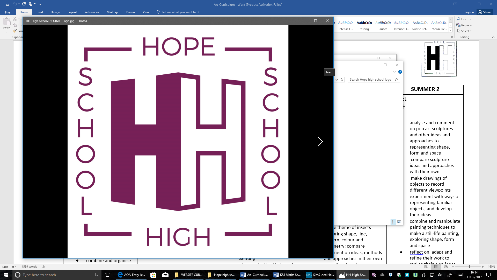 BTEC SPORT CURRICULUM PLANBTEC Introduction Level 1 in Vocational Studies – Key Stage 4Becoming more skilful in sport takes time and focus, pupils will have lots of opportunity to participate in sport and develop their performance. Pupils will improve their skills and techniques and will reflect on their performance, thinking about strengths and areas for improvement. This will help them to make plans to improve their performance. This unit (playing sport) will develop your knowledge and understanding of the skills and techniques needed to be successful in sports. The transferable and sector skills you develop in this unit can enable you to progress to further learning. AUTUMN SPRING SUMMER Mixed groups, 4 and 6. SP7 Playing Sport Skills and techniques required in selected sports. SP7 Playing sportDeveloping Skills/PerformanceSP7 Playing sportAttacking skills and roles, e.g. shooting in basketball and creating space for other team mates to attack by drawing defenders out of position. Defending skills and rolesExample of TasksControl and Passing.To understand techniques to stop opponents outwitting them i.e. goal side, man to man tactics.Attacking Tactics + outwitting opponents.Gain an understanding of width and penetration in attack; use of space and timing; support play. To be able to outwit opponents using dummies & fakes at speed and with accuracy. To understand the need to commitSet Pieces, and strategies used to outwit opponents. Pupils will further develop the ability to outwit opponents and teams using strategies and tactics. Pupils will further develop the ability to outwit opponents and teams using strategies and tacticsDeveloping Skills/PerformancePupils will develop advanced principles of play when selecting and applying tactics for defending and attacking. Passing, controlling, dribbling, shooting and tactics will be developed through small sided games and conditional situationsEvaluating and ImprovingTo improve analytical skills and to develop either their own or others performance (self and peer assessment). Appropriate questioning on teaching points of the skills and processes developed. Provide opportunities for pupils to assessment own performance and implement strategies for improvement.Internet searches and independent tasks to define attacking and defending skills and roles. Pupils to partake in a series of lessons that assess attacking roles in a range of sports (eg football, basketball, cricket and badminton.   Pupils are to undertake practical assessment with in their chosen sport.Definition of and differences between a sports skill and technique. Theoretical approach, group and individual tasks will be used to assess pupils.Why and when these skills are used. Both a theoretical and practical approach to assessment will be used, recording of pupil’s performance to learn, perform and improve skills and techniques.